Supplementary requirements (Clause 10)The following supplementary requirements shall apply.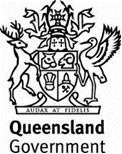 Annexure MRTS57.1 (July 2022)Annexure MRTS57.1 (July 2022)Annexure MRTS57.1 (July 2022)Annexure MRTS57.1 (July 2022)Annexure MRTS57.1 (July 2022)Geotextiles for Geotextile Reinforced SealsGeotextiles for Geotextile Reinforced SealsGeotextiles for Geotextile Reinforced SealsGeotextiles for Geotextile Reinforced SealsGeotextiles for Geotextile Reinforced SealsSpecific Contract RequirementsSpecific Contract RequirementsSpecific Contract RequirementsSpecific Contract RequirementsSpecific Contract RequirementsContract Number Contract Number Note:Clause references within brackets in this Annexure refer to Clauses in the parent Technical Specification MRTS57 unless otherwise noted.Clause references within brackets in this Annexure refer to Clauses in the parent Technical Specification MRTS57 unless otherwise noted.Clause references within brackets in this Annexure refer to Clauses in the parent Technical Specification MRTS57 unless otherwise noted.Clause references within brackets in this Annexure refer to Clauses in the parent Technical Specification MRTS57 unless otherwise noted.Clause references within brackets in this Annexure refer to Clauses in the parent Technical Specification MRTS57 unless otherwise noted.Details of the geotextile (Clause 6.2.1)When considering the geotextile type, refer to Clause 6.2.1 for selection guidance.Details of the geotextile (Clause 6.2.1)When considering the geotextile type, refer to Clause 6.2.1 for selection guidance.Details of the geotextile (Clause 6.2.1)When considering the geotextile type, refer to Clause 6.2.1 for selection guidance.Details of the geotextile (Clause 6.2.1)When considering the geotextile type, refer to Clause 6.2.1 for selection guidance.Details of the geotextile (Clause 6.2.1)When considering the geotextile type, refer to Clause 6.2.1 for selection guidance.Details of the geotextile (Clause 6.2.1)When considering the geotextile type, refer to Clause 6.2.1 for selection guidance.Reference locationReference locationReference locationNominated geotextile type †1Nominated geotextile type †1Nominated geotextile type †1†1 The nominated geotextile type shall be either Type 1 or Type 2. If no indication is given above or shown in the Drawings, it shall be nominated by the Contractor and be Type 1 or Type 2.†1 The nominated geotextile type shall be either Type 1 or Type 2. If no indication is given above or shown in the Drawings, it shall be nominated by the Contractor and be Type 1 or Type 2.†1 The nominated geotextile type shall be either Type 1 or Type 2. If no indication is given above or shown in the Drawings, it shall be nominated by the Contractor and be Type 1 or Type 2.†1 The nominated geotextile type shall be either Type 1 or Type 2. If no indication is given above or shown in the Drawings, it shall be nominated by the Contractor and be Type 1 or Type 2.†1 The nominated geotextile type shall be either Type 1 or Type 2. If no indication is given above or shown in the Drawings, it shall be nominated by the Contractor and be Type 1 or Type 2.†1 The nominated geotextile type shall be either Type 1 or Type 2. If no indication is given above or shown in the Drawings, it shall be nominated by the Contractor and be Type 1 or Type 2.